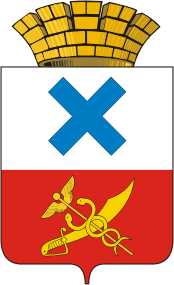 Дума Муниципального образования город ИрбитСедьмой созыв                                             Тридцать второе заседаниеРЕШЕНИЕот   25.06.2020 № г. ИрбитО согласии на частичную замену дотаций на выравнивание бюджетной обеспеченности Муниципального образования город Ирбит дополнительными нормативами отчислений в бюджет Муниципального образования город Ирбит от налога на доходы физических лиц на 2021 год и плановый период 2022 и 2023 годовНа основании статьи 138 Бюджетного кодекса Российской Федерации, статьи   9   Закона  Свердловской   области   от   15   июля 2005 года № 70-ОЗ «Об отдельных межбюджетных трансфертах, предоставляемых из областного бюджета и местных бюджетов в Свердловской области», Постановления Правительства   Свердловской   области   от 13 августа 2014 года № 696-ПП «Об утверждении Порядка согласования с представительными органами муниципальных районов и городских округов, расположенных на территории Свердловской области, полной или частичной замены дотаций на выравнивание бюджетной обеспеченности муниципальных районов (городских округов) дополнительными нормативами отчислений в бюджеты муниципальных районов (городских округов) от налога на доходы физических лиц на очередной финансовый год и плановый период» Дума Муниципального образования город ИрбитРЕШИЛА:1. Дать согласие на частичную замену дотаций на выравнивание бюджетной обеспеченности Муниципального образования город Ирбит дополнительными нормативами отчислений в бюджет Муниципального образования город Ирбит от налога на доходы физических лиц на 2021 год и плановый период 2022 и 2023 годов.2. Направить настоящее Решение в Министерство финансов Свердловской области.3.   Контроль    исполнения    настоящего    решения    возложить   на постоянную депутатскую комиссию по экономике, бюджету, финансам и налогам (Н.А. Гоппову).Председатель Думы                                                       Глава МуниципальногоМуниципального                                                            образования город образования город Ирбит                                              Ирбит                                                П.Н. Томшин                                                                Н.В. Юдин